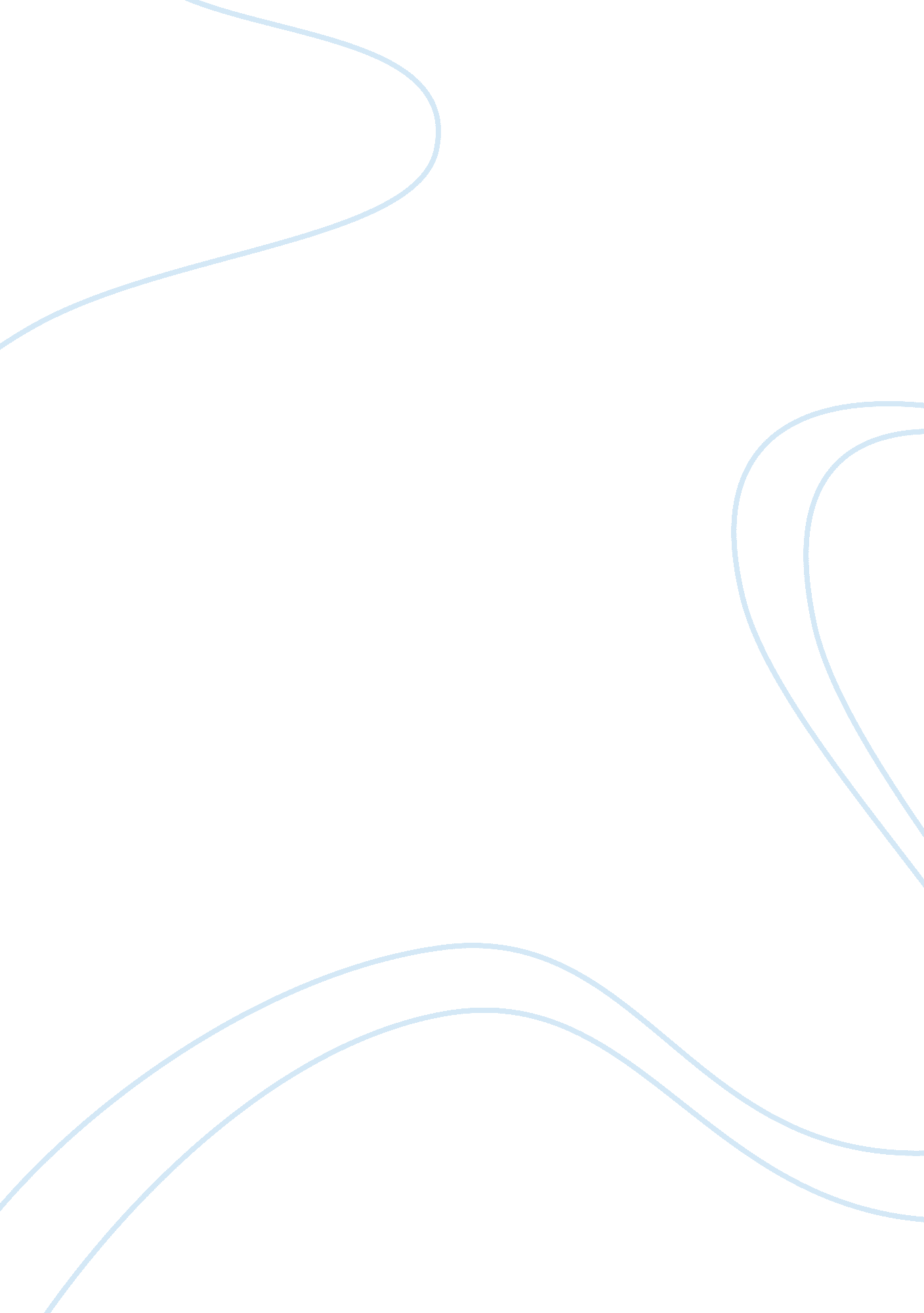 Technology trendsTechnology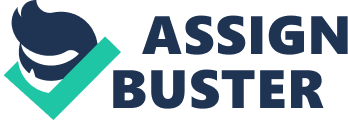 Some of the major qualities that differentiate between lubricants include viscosity index, water separation characteristics, thermal and oxidation stability, low volatility and low carbon formation, and antiterrorism. Browse Full Report With TCO: http://vim. Nonrepresentational. Is/analyses-details/ technology-trends-in-lubricants-mineral-synthetic-and-blob-based-market-for-turbine- oil-compressor-OLL-gear-OLL-hydraulic-OLL-bearing-OLL-and-heat-transfer-fluid-lubricant- applications-global-Industry-analyses-sale-share-growth-trends-a This market research report, analyzes the global consumption for lubricants, estimating and forecasting the market from the consumption point of view. The lubricants market has been segmented on the basis of products, applications and geography in order to provide a holistic picture of the market. Market data for all product segments has been provided on a regional level for the period 2011 to 2018. Technology trends have been provided for applications to give an overall idea about the latest happenings In the market. A comprehensive competitive landscape including company market share analysis has also been provided In this analysis. Key applications analyzed In this report Include turbine 011, compressor 011, gear 011, hydraulic 011, fire resistant hydraulic fluid, nuclear resistant lubricant, bearing 011 and heat transfer fluid, re-refined base oils and endometrial based lubricants. Lubricant products estimated and forecasted in this study include mineral, synthetic, and bio-based lubricants. Regional data has been provided for North America, Europe, Asia-Pacific, and Rest of the World (ROW). To Get Download Full Report with TCO: http://www. Nonrepresentational. Biz/ sample/sample/175269 This report also Includes Porters five forces model analysis, value chain analysis, and market attractiveness analysis by products. Some of the key market participants that deal In lubricants Include Royal Dutch Shell, Exxon Mobile, British Petroleum, Castro, Chevron, Total and Fuchs. The report provides an overview of these companies The research provides detailed analysis of companies dealing in lubricant, trend analysis and demand forecast by geography. Various levels of market segmentation for which estimate and forecast has been provided are as follows: Lubricants Market: Product Segment Analysis Mineral Lubricants Synthetic Lubricants Bio-based Lubricants To Read Complete Report with TCO: http://www. Nonrepresentational. Biz/analysis/ 175269 Lubricants Market: Technology Trends Turbine oil lubrication Compressor oil lubrication Gear oil lubrication Hydraulic oil lubrication Fire resistant hydraulic fluid Nuclear resistant lubricant Bearing oil lubrication Heat transfer fluid. 